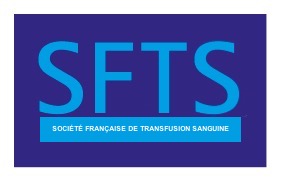 Dossier de candidature – Membre IndividuelNom (Mr, Mme, Mlle) :                                                          Prénom :                                                Nom (Mr, Mme, Mlle) :                                                          Prénom :                                                Nom (Mr, Mme, Mlle) :                                                          Prénom :                                                Adresse postale :   Adresse postale :   Adresse postale :   Tél :e-mail :Fax : Fax : Nom et adresse de l’établissement (si différente de l’adresse postale) : Nom et adresse de l’établissement (si différente de l’adresse postale) : Nom et adresse de l’établissement (si différente de l’adresse postale) : Fonction exercée : Titres Hospitalo-Universitaires :Parrains membres de la SFTS* (nom et signature) :   1)2) Fonction exercée : Titres Hospitalo-Universitaires :Parrains membres de la SFTS* (nom et signature) :   1)2) Fonction exercée : Titres Hospitalo-Universitaires :Parrains membres de la SFTS* (nom et signature) :   1)2)                                                            Date et signature :* En l’absence de parrains, merci de nous adresser votre CV avec une lettre de      motivation                                                           Date et signature :* En l’absence de parrains, merci de nous adresser votre CV avec une lettre de      motivation                                                           Date et signature :* En l’absence de parrains, merci de nous adresser votre CV avec une lettre de      motivation